БІЛОЦЕРКІВСЬКА МІСЬКА РАДАКИЇВСЬКОЇ ОБЛАСТІВИКОНАВЧИЙ КОМІТЕТПРОЕКТ РІШЕННЯ«___»__________ 20___ року                    м. Біла Церква                                         № _____Про надання дозволу на розміщення об’єктузовнішньої реклами товариству з обмеженою відповідальністю «НОВУС УКРАЇНА» (вул. Леваневського, 26 Д)Розглянувши подання управління містобудування та архітектури Білоцерківської міської ради від 21 серпня 2018 року № 15/608-Р, висновкам департаменту житлово-комунального господарства Білоцерківської міської ради № 1672 від 16 серпня .2018 року, управління патрульної поліції в Київській області № 2402/41/40/01-2018 від 26 липня  2018 року, відповідно до статті 19 Конституції України,  законів України «Про рекламу», «Про дозвільну систему у сфері господарської діяльності», статті 2, статті 24, підпункту 13 пункту «а» частини 1 статті 30, статті 73 «Про місцеве самоврядування в Україні», Типових правил розміщення зовнішньої реклами затверджених постановою Кабінету Міністрів України від 29 грудня 2003 року № 2067, рішення Білоцерківської міської ради від 22 грудня 2016 року № 417-22-VII «Про робочий орган з розміщення зовнішньої реклами у місті Біла Церква, виконавчий комітет міської ради вирішив:1.Надати дозвіл на розміщення об’єкта зовнішньої реклами розповсюджувачу зовнішньої реклами товариству з обмеженою відповідальністю «НОВУС УКРАЇНА» терміном на п’ять років:1.1. спеціальна металева конструкція типу «інформаційний вказівник», розміром рекламного поля 3,35*1,68 м, загальною рекламною площею 11,25 кв. м, розміщена за адресою: вул. Леваневського, 26-Д.1.2.спеціальна металева конструкція типу «інформаційний вказівник», розміром рекламного поля 3,35*1,68 м, загальною рекламною площею 11,25 кв. м, розміщена за адресою: вул. Леваневського, 26-Д.1.3.спеціальна металева конструкція типу «інформаційний вказівник», розміром рекламного поля 3,35*1,68 м, загальною рекламною площею 11,25 кв. м, розміщена за адресою: вул. Леваневського, 26-Д.1.4. спеціальна металева конструкція типу «лайт-бокс» на фасаді будівлі, розміром рекламного поля 3,48*2,0 м, загальною рекламною площею 6,96 кв. м, розміщена за адресою:  вул. Леваневського, 26-Д.1.5. спеціальна металева конструкція типу «лайт-бокс» на фасаді будівлі, розміром рекламного поля 13,81*3,0 м, загальною рекламною площею 41,43 кв. м, розміщена за адресою: вул.  Леваневського, 26-Д.1.6.спеціальна металева конструкція типу «лайт-бокс» на фасаді будівлі, розміром рекламного поля 16,58*3,6 м, загальною рекламною площею 59,96 кв. м, розміщена за адресою: вул. Леваневського, 26-Д.2.Контроль за виконанням даного рішення покласти на заступника міського голови  згідно з розподілом обов’язків.Міський  голова                                                                                      Г. Дикий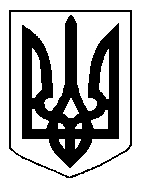 